MODULO DI ISCRIZIONE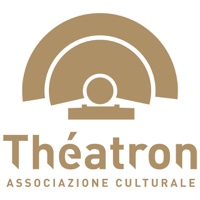 Nome …………………………………..…………………Cognome………………………………………………………………………...Data di nascita ……………………….. Luogo di nascita………………………………………………………………………….Indirizzo……………………………………………………………………………CAP……………………………………………..Città………………………………………………………………….Nazione…………………………………………………….…Cellulare…………………………………………email……………………..……………………………………………………….Registro Vocale………………………………………………Arie presentate……………………………………………… ……………………………………………………………..……………………………………………………………..OPZIONI CORSI:In qualità di Allievo effettivo ……     Allievo Uditore……Gli allievi effettivi dovranno allegare alla presente domanda i seguenti documenti:Fotocopia documento di identità Curriculum vitaeFile audio/videoLa presente richiesta, completa di tutti gli allegati, dovrà essere inoltrata all’indirizzo mail actheatron@libero.it entro il 30 aprile 2019Data, ……………………..					Firma………………………………………………Autorizzo il trattamento e la comunicazione dei dati personali ai sensi del DLgs 196/2003 in vigore dal 01/01/2004. Data, ……………………..					Firma………………………………………………